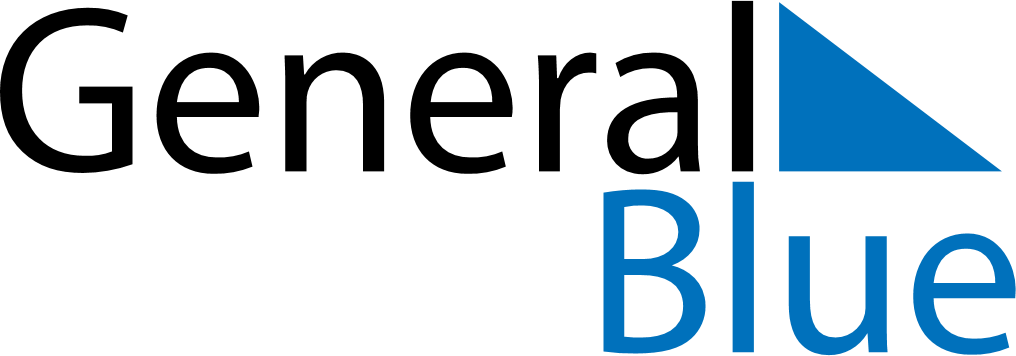 February 2029February 2029February 2029LiechtensteinLiechtensteinMondayTuesdayWednesdayThursdayFridaySaturdaySunday1234Candlemas56789101112131415161718Shrove Tuesday19202122232425262728